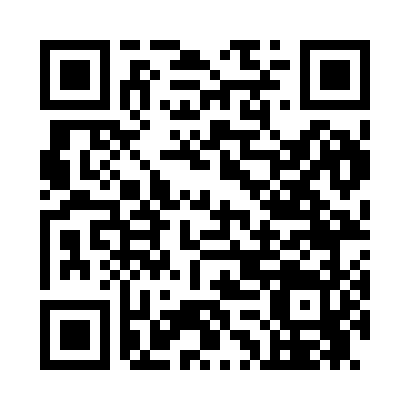 Ramadan times for Corners, Missouri, USAMon 11 Mar 2024 - Wed 10 Apr 2024High Latitude Method: Angle Based RulePrayer Calculation Method: Islamic Society of North AmericaAsar Calculation Method: ShafiPrayer times provided by https://www.salahtimes.comDateDayFajrSuhurSunriseDhuhrAsrIftarMaghribIsha11Mon6:056:057:171:104:317:047:048:1612Tue6:036:037:151:104:317:057:058:1713Wed6:026:027:141:104:327:067:068:1814Thu6:006:007:121:094:327:077:078:1915Fri5:595:597:111:094:327:087:088:2016Sat5:575:577:091:094:337:097:098:2117Sun5:565:567:081:094:337:107:108:2218Mon5:545:547:061:084:347:117:118:2319Tue5:535:537:051:084:347:127:128:2420Wed5:515:517:031:084:357:137:138:2521Thu5:495:497:021:074:357:147:148:2622Fri5:485:487:001:074:357:157:158:2723Sat5:465:466:591:074:367:167:168:2824Sun5:455:456:571:064:367:177:178:2925Mon5:435:436:561:064:367:177:178:3026Tue5:415:416:541:064:377:187:188:3127Wed5:405:406:521:064:377:197:198:3228Thu5:385:386:511:054:377:207:208:3329Fri5:365:366:491:054:387:217:218:3430Sat5:355:356:481:054:387:227:228:3531Sun5:335:336:461:044:387:237:238:361Mon5:325:326:451:044:397:247:248:372Tue5:305:306:431:044:397:257:258:383Wed5:285:286:421:044:397:267:268:394Thu5:275:276:401:034:407:277:278:415Fri5:255:256:391:034:407:277:278:426Sat5:235:236:381:034:407:287:288:437Sun5:225:226:361:024:407:297:298:448Mon5:205:206:351:024:417:307:308:459Tue5:185:186:331:024:417:317:318:4610Wed5:175:176:321:024:417:327:328:47